Les arbres à la manière de …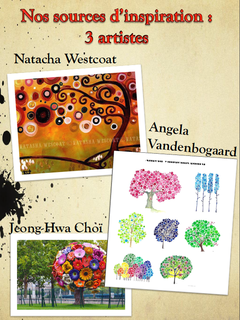 Voici trois artistes qui ont travaillé sur les arbres. Allez découvrir sur internet leur travail et réalisez vous même votre arbre ! Je vous mets une silhouette qui peut être imprimée. Matériel :*Une feuille Canson grand format avec la silhouette imprimée*des feutres d’une même couleur mais avec des tons et des dégradés différents*des feutres de différentes couleurs*des catalogues pour découper*des ciseaux si choix du découpage + colle*un cahier de brouillon pour les essais couleurIndications :*Si choix des feutres : soit la même couleur mais dans différents tons, soit des couleurs proches qui se marient bien d’où les essais sur cahier de brouillon. Exemple : couleurs chaudes / couleurs froides …* La taille des ronds : soit identiques soit de différentes taillesImportance de tester puis de faire des choix et enfin de s’y tenir sur sa production finale.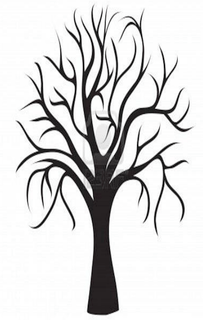 Voici des réalisations possibles. 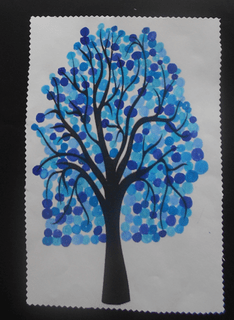 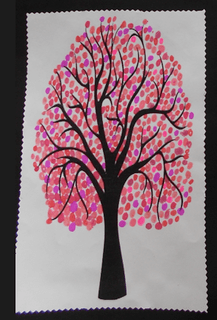 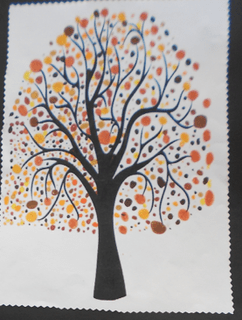 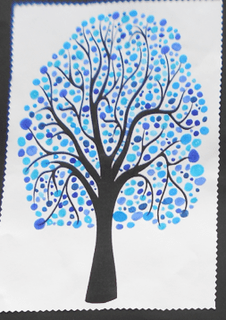 